Modelling interactions between farmer practices and fattening pig performances with an individual-based modelA. Cadero 1,2*, A. Aubry 1, L. Brossard 2, J. Y. Dourmad 2, Y. Salaun 1 and F. Garcia-Launay 21 IFIP – Institut du porc, 35651 Le Rheu, France2 PEGASE, Agrocampus Ouest, INRA, 35590 Saint-Gilles, FranceCorresponding author: Alice Cadero. Email: alice.cadero@inra.fr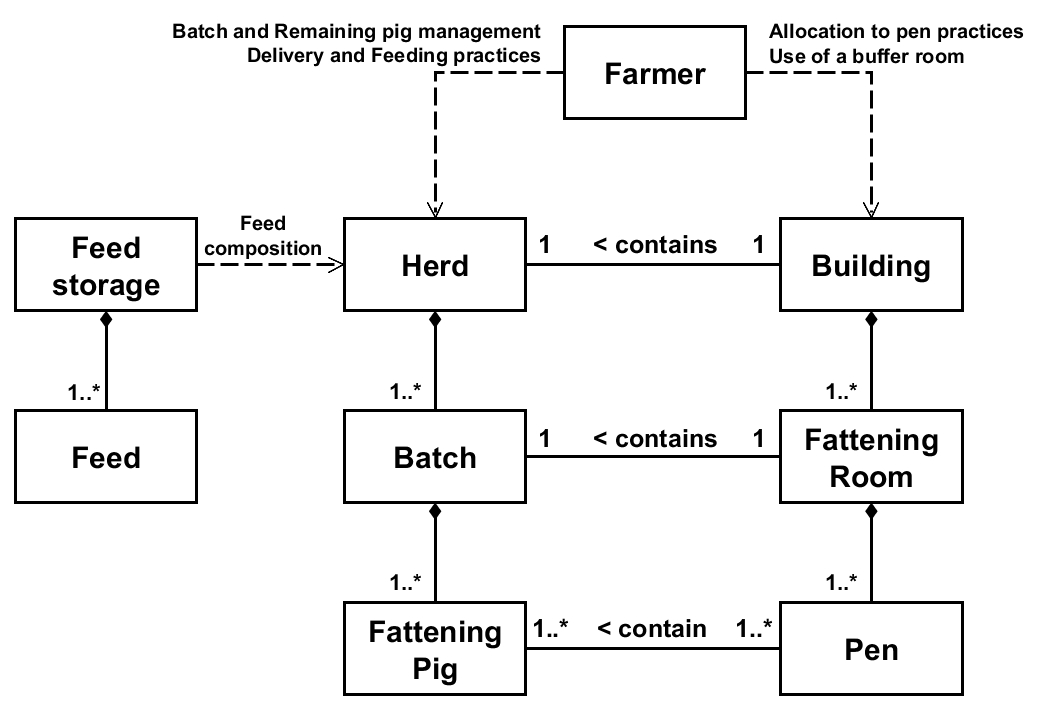 Figure S1 Class diagram of the model representing the interaction between animals, farm infrastructure and farm management. Dotted arrows represent information flow; Diamond arrows represent a composition relationship (i.e. the herd is composed of one or several batches); Lines represent binary association (i.e. One fattening room contains one batch)Table S1 Example of input parameters used to perform a simulation with the fattening unit model.1 Dmnl., dimensionlessTable S2 Parameters used in the life cycle assessment in the model.Table S3 Economic data used in the model.Table S4 Diet composition of feeds A and B used in the two-phase and ten-phase feeding strategies in the simulations.1 SID Lys: standard ileal digestible lysineName of the inputValueUnit1CommentsBatch management21DayInterval between the arrival of two batches on the farmNumber of pigs per place1Pigs/placeNumber of pigs per place in a roomShipment decision50PigsMinimum number of pigs detected ready to be sent to the slaughterhouse to schedule a shipmentMinimum weight range105KgThe lower boundary of the part with the higher premiums in the slaughter weight range for carcass paymentMaximum weight range134.6KgThe upper boundary of the part with the higher premiums in the slaughter weight range for carcass paymentMinimum optimal weight range111..5KgThe lower boundary of the part with the maximum premiums in the slaughter weight range for carcass paymentMaximum optimal weight range127KgThe upper boundary of the part with the maximum premiums in the slaughter weight range for carcass paymentAverage daily gain estimated0.8KgAverage daily gain estimated by the farmer to detect pigs that will be in the slaughter weight range the day of the shipmentDelay between counting and shipment10DaysNumber of days between the counting of pigs and the shipment associatedDelay between pig selection and shipment3DaysNumber of days between the selection of pigs and their shipmentDelay between two countings7DaysNumbers of days between two countings for scheduling shipmentsTolerance at shipment0.02Dmnl.Rate of the number of pigs countedDay of countingLundiDmnl.Name of the weekday at which the countings are performedPig allocation to pens1 1 1 1 1Dmnl.Practices to allocate pigs in pen (0: randomly; 1: by weight; 2: by gender; 12: by gender and weight). One practice per room.Number of fattening rooms5RoomsNumber of fattening rooms in the farmNumber of pens per room20 20 20 20 20pensNumber of pens in each fattening roomArea allocated per pig0.65 0.65 0.65 0.65 0.65m²Area allocated to each place of a penNumber of places per pen20 20 20 20 20PlacesNumber of places in the pens of each roomBuffer room1Dmnl.Use of a buffer room (0: no; 1: yes)Area allocated per pig in the buffer room0.65m²Area allocated to each place of the buffer roomCapacity of the buffer room0.05Dmnl.Rate of the total number of places in the farm to calculate the number of places in the buffer roomMaximum time kept in the buffer room21DaysMaximum number of days that a pig is kept in the buffer roomFeed fileAliment.recDmnl.Name of the file containing the information of the feed compositions. It is created using InraPorc®.Feed sequence plan fileSepAliP.recDmnl.Name of the file containing the information of the feed sequence plans. It is created using InraPorc®.Feed rationing plan fileRationP2.recDmnl.Name of the file containing the feed rationing plans. It is created using InraPorc®.Profiles fileProfilP2.recDmnl.Name of the file containing the profile used in the simulation with the use of one profile for all pigsChoice of a feed rationing planAd libitumDmnl.Name of the feed rationing plan that will be used in the simulation in the fattening roomsChoice of a feed sequence planBi-phase ABDmnl.Name of the feed sequence plan that will be used in the simulation in the fattening roomsLevel at which the plans are applied1Dmnl.Level at which the pig performance are used for application of the feed sequence and rationing plans (0: room; 1: pen; 1: individual)Choice of a feed rationing plan in the buffer roomAd libitumDmnl.Name of the feed rationing plan that will be used in the simulation in the buffer roomChoice of a feed sequence plan in the buffer roomBi-phase ABDmnl.Name of the feed sequence plan that will be used in the simulation in the buffer roomAverage profileCroissance std precoceDmnl.Name of the profile used when the simulations is made with the same profile for all pigsFemale profileGilt_moyDmnl.Name of the average animal profile used for giltsMale ProfileBarrows_moyDmnl.Name of the average animal profile used for barrowsDensity effect1Dmnl.Impact of the density of pigs in pen on feed intake (0: no; 1: yes)Desinfection period3DaysNumbers of days for cleaning and disinfection between the emptying of the room with the last shipment of the batch and the arrival of a new batch in the roomVariability1Dmnl.Representation of the variaibility in the model (0: one profile for all pigs; 1: all pigs have different profiles; 2: use of one average animal profile for gilts and one average animal profile for barrows)Male profiles fileProfilP2-males.recDmnl.Name of the file containing male profiles used in the simulationFemale profiles fileProfilP2-femelles.recDmnl.Name of the file containing female profiles used in the simulationQuantity coefficient1Dmnl.Rate applied to the feed intake calculated using the adapted InraPorc model to change the intake of pigs Nitrogen coefficient1Dmnl.Rate applied to the nitrogen intake calculated using the adapted InraPorc model to change the intake of pigsAmino acid coefficient1Dmnl.Rate applied to the amino acid intake calculated using the adapted InraPorc model to change the intake of pigsPhosphorus coefficient1Dmnl.Rate applied to the phosphorus intake calculated using the adapted InraPorc model to change the intake of pigsMortality0.03Dmnl.Mortality rate corresponding the the mean mortality in a batch over the whole fattening periodParameterValueUnitFattening unitClimate change impact of feed A0.6958kg CO2-eq./kg of feedClimate change impact of feed B0.4871kg CO2-eq./kg of feedAcidification potential of feed A7.19g SO2-eq./ kg of feedAcidification potential of feed B6.62g SO2-eq./ kg of feedEutrophication potential of feed A3.827g PO4-eq./ kg of feedEutrophication potential of feed B3.345g PO4-eq./ kg of feedCumulative energy demand for feed A6.8472MJ/kg of feedCumulative energy demand for feed B5.049MJ/kg of feedLand occupation for feed A1.3442m²y/kg of feedLand occupation for feed B1.1679m²y/kg of feedFarrowing unitClimate change impact for lactation feed0.59kg CO2-eq./kg of feedClimate change impact for gestation feed0.39kg CO2-eq./kg of feedAcidification potential of lactation feed 6.57g SO2-eq./ kg of feedAcidification potential of gestation feed4.73g SO2-eq./ kg of feedEutrophication potential of lactation feed3.64g PO4-eq./ kg of feedEutrophication potential of gestation feed3.22g PO4-eq./ kg of feedCumulative energy demand for lactation feed5.35MJ/kg of feedCumulative energy demand for gestation feed3.49MJ/kg of feedLand occupation for lactation feed1.31m²y/kg of feedLand occupation for gestation feed1.34m²y/kg of feedNumber of piglets weaned per sow per year28.9Piglets/sow/yPost-weaning unitClimate change impact for phase 1 feed1.03kg CO2-eq./kg of feedClimate change impact for phase 2 feed0.77kg CO2-eq./kg of feedAcidification potential of phase 1 feed 7.5g SO2-eq./ kg of feedAcidification potential of phase 2  feed7.1g SO2-eq./ kg of feedEutrophication potential of phase 1 feed4.1g PO4-eq./ kg of feedEutrophication potential of phase 2  feed4.2g PO4-eq./ kg of feedCumulative energy demand for phase 1 feed6.97MJ/kg of feedCumulative energy demand for phase 2  feed6.75MJ/kg of feedLand occupation for phase 1 feed1.42m²y/kg of feedLand occupation for phase 2  feed1.44m²y/kg of feedMortality rate in post-weaning unit2.4%DataValueUnitFattening unitCost of feed A265.70€/feed tonCost of feed B194.60€/feed tonFarrowing unitCost of gestation feed206.35€/feed tonCost of lactation feed247.53€/feed tonPost-weaning unitCost of phase 1 feed434.06€/feed tonCost of phase 2 feed290.33€/feed tonFeedFeedABIngredient (g/kg of feed)  Wheat-155.5  Maize471.3500.0  Barley298.7162.5  Wheat bran-100.0  Rapeseed meal30.555.5  Soybean meal164.7-  L-Lysine HCL5.32.7  L-Threonine2.20.4  L-Tryptophane0.70.2  L-Valine0.4-  DL-Methionine 1.4-  Phytase 0.20.1  Monocalcium phosphate4.2-  Salt3.63.6  Calcium carbonate11.814.5  Vitamins and mineral supplements5.05.0Nutritional level (per kg of feed) 1   Net energy (MJ)9.89.8   SID Lys (g)10.55.1   Crude protein (g)161.8110.0